REPUBLIQUE ALGERIENNE DEMOCRATIQUE ET POPULAIRE MINISTERE DE L’ENSEIGNEMENT SUPERIEUR ET DE LA RECHERCHE SCIENTIFIQUEUniversité Mohamed Boudiaf M’SILAFaculté des Sciences Département de Chimie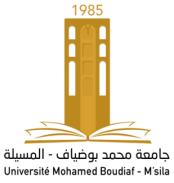 Normes de management et ACV Cours Dr. Kamel NOUFEL                   1ère Année Master Chimie de l’environnement(2020 / 2021)Normalisation et CertificationI- NORMALISATIONI-1 DéfinitionLa normalisation consiste dans l’élaboration, la publication et la mise en application de normes consensuelles, en réponse aux questions que peuvent se poser les partenaires économiques, scientifiques et techniques sur des produits, des biens d’équipements ou des services.Une norme donne une référence ;une norme ne présente pas un caractère d’obligation de faire ou de suivre ;un règlement est contraignant, il y a l’exigence de se conformer au règlement c’est une obligation ;un règlement peut rendre une norme obligatoire, la norme devient alors une norme réglementaire et l’on doit donc se conformer à la norme ;si une personne physique ou morale déclare qu’elle se conforme à une norme, le respect de cette norme devient une obligation pour cette personne (cas de la certification).I-2 Types de normesIl existe plusieurs catégories de normes qui se distinguent entre elles par leur contenu, le secteur d’activité auquel elles s’adressent et l’aspect technique ou commercial qu’elles traitent. Ainsi, on distingue quatre grands types de normes :Les normes fondamentales concernent la terminologie, la métrologie, les conversions, les signes et symboles etc…Les normes de spécification fixent les caractéristiques d’un produit, les seuils de performances à atteindre.Les normes de méthodes d’essai et d’analyse    mesurent ces caractéristiques.Les normes d’organisation et de service s’intéressent à la description des fonctions de l’entreprise et leurs liaisons et la modélisation des activités de service. Les normes sont élaborées par l’organisation internationale de normalisation, ISOI-3 ISOL’ISO a été créée en 1946.L’ISO est une fédération mondiale d’organismes nationaux de normalisation (comités membres de l’ISO).1L’ISO élabore des normes internationales dans toutes sortes de domaines : par exemple la série des normes ISO 9000 concerne la qualité, la série des normesISO 14000 concerne l’environnement…L’ISO regroupe vers 140 organismes nationaux de normalisation :I-4 La série des normes ISO 9000La série des normes ISO 9000 a été élaborée par l’ISO pour aider les organismes de tous types et de toutes tailles à mettre en œuvre et à appliquer des « systèmes de management de la qualité » efficaces.1979 : L’ISO a constitué un comité technique (TC 176) chargé de l’élaboration des normes en matière de management et d’assurance qualité.1987 : Naissance de la série des normes ISO 9000.1994 : une première révision a aboutit à la publication de nouvelles normes ISO 9000 (deuxième version)2000 : une deuxième révision a conduit à la publication d’une troisième version des normes.Le système de management de la qualité (SMQ) est fondé sur l’approche processus et l’orientation client a fin de mettre en œuvre efficacement le principe d’amélioration continue.La série des normes ISO 9000 comprend à nos jours :ISO 9000 (2005) : « Systèmes de management de la qualité - Principes essentiels et vocabulaire »;ISO 9001 (2008) : « Systèmes de management de la qualité – Exigences » (référentiel de certification);ISO 9004 (2009) : « Systèmes de management de la qualité – Lignes directrices pour l’amélioration des performances » ;     ISO  19011  (2002)  :  « Lignes  directrices  pour  l’audit  des  systèmes  demanagement	de la qualité et /ou de management environnemental ».2II- CERTIFICATIONII-1 DéfinitionA l’heure de la mondialisation, la réussite passe par la conformité aux normes de qualité. L’entreprise ne pourra relever les défis qui l’attendent qu’en répondant aux exigences des normes internationales. Pour cela, un seul outil : la certificationII-2 Pourquoi une certification ?En plus de l’amélioration de l’image de marque, la certification est un atout majeur pour toute entreprise qui se veut moderne et compétitive. Etre certifié conforme aux normes est :Mieux vendre : la certification prouve que le bien, produit ou service proposé répond aux exigences spécifiés.Mieux acheter : la certification est une garantie pour l’utilisateur.Mieux réglementer : tout moyen permettant d’exercer d’une manière plus ciblée l’action réglementaire est naturellement à encourager.II-3 Types de certification en Algérie : il existe plusieurs types de certification :La certification et la labellisation des produits industriels et agro-alimentaires selon les normes nationales de spécifications correspondantesLa certification des systèmes HACCP (Hazard Analysis Critical Control Point ou Analyse des Dangers et Maîtrise des Points Critiques) pour les industries agro-alimentaires .II-4 Procédure de certification :(Cas de la certification de l’entreprise selon la norme ISO 9001)33-  Réalisation de l’audit ;4- Envoi du rapport d’audit au bureau d’accompagnement  qui le transmet à la commission de certification concernée ;5-  Transmission de la proposition de la commission ;6-  Transmission de la décision ;7-  Attribution du certificat ;8-  Publication au Bulletin Officiel.II-5 Certification du produitLa certification des produits apporte la preuve objective de la conformité du produit ou du service à un référentiel qui en fixe le niveau de qualité et les performances. Cette certification conduit en général à l’apposition d’une marque sur les produits certifiésII-6 Démarche de certification produitC’est une démarche volontaire qui se déroule en quatre temps :1-  Demande : entreprise	organisme certificateur 2-  Evaluation :visite de vérification dans l’entreprise contrôle des dispositions qualité mises en en placeprélèvement  d’échantillonsessais  et  analyses  dans  unlaboratoire accrédité ;3-  Décision : rapport de vérification et d’essais ;4- Suivi : contrôles réguliers pendant la durée du certificat (max. 3ans) s’assurer de la conformité du produit ou service certifié.II-7 Certification H.A.C.C.P II-7-1 Définition HACCPPour préserver les aliments des astronautes, les experts de la NASA ont mis au point une méthode appelée Hazard Analysis of Critical Control Points (HACCP). C’est une méthode de prévention permettant de définir, évaluer et maîtriser les dangers qui menacent la salubrité des aliments à toutes les étapes de la chaîne alimentaire.4L’HACCP est la méthode la plus performante et la plus reconnue à l’échelle mondiale en matière d’innocuité des aliments.II-7-2 Intérêts de l’HACCPSon intérêt est de :Protéger les consommateurs ;assurer la salubrité des produits agroalimentaires ;valoriser le produit agroalimentaire sur le marché ;promouvoir le commerce international.L’HACCP est une méthode basée sur l’analyse des points critiques (CCP), étape par étape, de tous les risques susceptibles d’intervenir : Contamination microbiologique	bactéries ou des virusde désinfection,…L’utilisation du système HACCP se fait tout au long de la chaîne alimentaire c’est à dire de la production à la consommation.II-7-3 Principes de l’HACCPIl existe un risque pour le consommateur chaque fois qu’il y a une défaillance dans l’une ou plusieurs des étapes de la fabrication depuis l’arrivée des matières premières dans l’entreprise jusqu’à la mise sur le marché du produit fini.La méthode HACCP se compose de 7 principes résumés comme suit :Principe 1 : Etablissement de la liste des dangers, de leur sévérité et fréquence et des mesures nécessaires pour les maîtriser.Principe 2 : Identification des points critiques pour la maîtrise des dangers.Principe 3 : Etablissement des limites critiques pour chaque mesure de maîtrise associée à chaque point critique.Principe 4 : Etablissement d’un système de surveillance et de contrôle pour chaquepoint critique.Principe 5 : Etablissement d’un plan d’actions correctives.Principe  6 :  Etablissement  d’une  procédure  de  vérification  du  système  d’auto-contrôle.Principe 7 : Etablissement d’un système documentaire.aujourd’hui, le système HACCP est déjà mis en place dans plusieurs entreprises, surtout celles qui sont orientées sur l’export. La réglementation exige la mise en place de ce système pour plusieurs secteurs, notamment dans le secteur laitier.	5L’analyse du cycle de vieÉmergence du concept de développement durable1987 – Commission Mondiale sur l’Environnement et le développement (Montréal)Rapport « Brundtland » prône le concept de « sustainable development »Un développement qui permet de : « répondre aux besoins du présent sans compromettre la possibilité pour les générations futures de satisfaire les leurs ».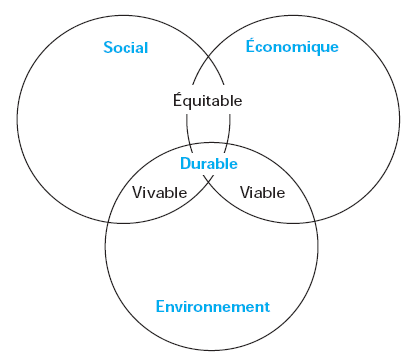 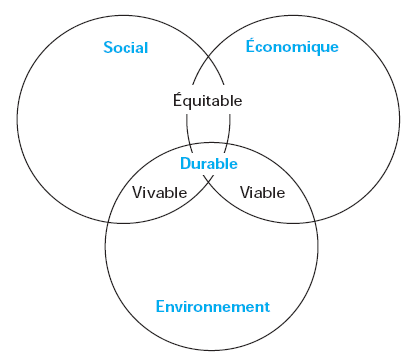 Techniques de l’Ingénieur, Développement durable : implication pour l’industrieIntersection des 3 sphères ou piliers du développement durable« Réconcilier efficacité économique,justice sociale et conservation de la nature »Prise en compte de l’environnement = essentielleEntreprises, services publics …Pourquoi essentiel ??Respect des réglementationsVolonté de s’inscrire dans des démarches de type« développement durable », « protection de la nature »Recherche de reconnaissance externe ou interneAméliorer image extérieureObtenir adhésion du personnel à un projetRéduction des risques de dommage environnementalRéduction des coûts (réparation, assurance, …)2 types d’approchesApproche par le systèmeMise en place d’un système de management environnementalApproche par le produit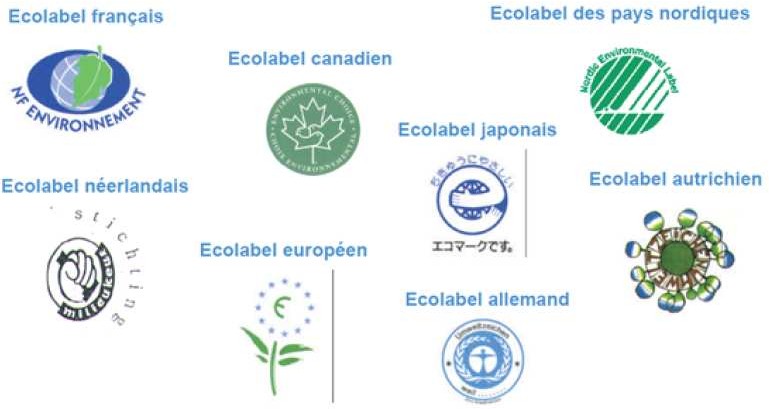 Labels, éco-conception, …Diversité des outilsÉtudes d’incidence (EIE)Rapports environnementauxISO 14001 – EMAS  SMEAnalyse du cycle de vie, écobilan…Cadre général défini par la norme internationale ISO 14040« étudie les aspects environnementaux et les impacts potentiels tout au long de la vie d’un produit, de l’acquisition de la matière première à sa production, son utilisation et à sa destruction »Produit = produit, activité, système ou procédé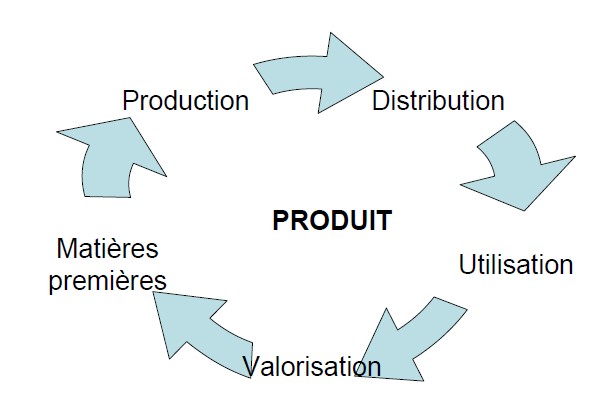 Le cycle de vie du produit comprendExtraction des matières premières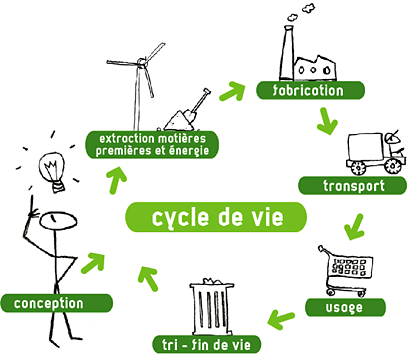 ProductionTransportDistributionUtilisationEntretienRéutilisation ou recyclageÉlimination finaleApproche « du berceau à la tombe »Hiérarchiser les étapes du cycle de vie selon leurimpact environnementalDéterminer les domaines où les impacts environnementaux sont les plus importants :Santé humaine, changement climatique…Identifier les substances à l’origine des impacts environnementaux principauxL’analyse du cycle de vie : pourquoi ?InterneExterneStratégieIdentification des impacts potentiels d’un produit sur l’environnementSupport des décisions d’investissementMarketingAnalyse comparative de produits ou de servicesPromotion des solutions le plus eco-efficaces (impacts sur l’environnement + coûts)R & D produits/procédésIdentification précoce des problèmes / opportunitésAide au choix des projetsAide à la définition des objectifsPolitiqueMeilleure information des leaders d’opinion, autorités, consommateurs, … (législation/réglementation, écolabels …)Définies par les normes ISO 14040 – 14043Machine à café en aluminium avec une bouteille isotherme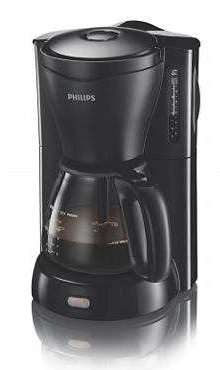 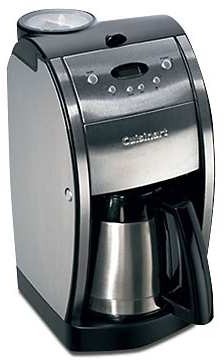 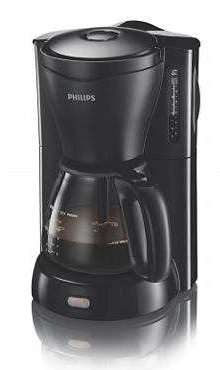 Hypothèses :Production de 5 tasses de café, deux fois par jour pendant 5 ansLe café doit rester chaud au moins 30 minutesDescription de l’étude, de ses objectifsQuel est le but de l'étude?Intégration de notions environnementales dans les choix, image, …Pour quelle application est-elle faite?Amélioration, aide à la décision, communication, marketingDéterminer les étapes qui influencent l’impact environnemental d’une machine à caféPour quel public?Grand public, autorités, interne, …Quels sont les acteurs de l’ACV?Mandataire, exécutant de l’ACV, comité de direction, groupes de pression, …Champ de l’étudeFonction = caractéristique de performanceFaire du café et le maintenir chaudProduire 5 tasses 3650 foisUnité fonctionnelle (UF)Grandeur quantifiant la fonction du système sur la base de laquelle les scénarios sont comparésFait abstraction de la capacité réelle (1 tonne de déchets, 1 tonne de béton, 100 km parcourus, etc.)Une machine à caféDéfinition des flux de référenceQuantité de produit nécessaire pour remplir la fonction, pour l’UF définieUne machine à café, 3650 filtresChamp de l’étudeDéfinition des flux de référenceQuantité de produit nécessaire pour remplir la fonction, pour l’UF définieUne machine à café, 3650 filtresFrontières du systèmeDéterminent les processus élémentaires qui doivent être inclusDécouper le cycle de vie en étapes  processus élémentairesMachine à café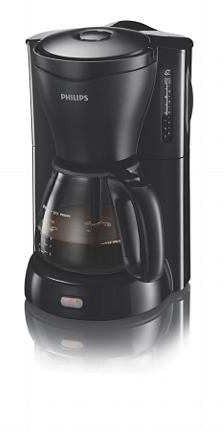 Assemblage de la machine à caféProduction de l’emballage	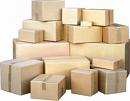 Production des filtres en papier	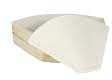 Production des grains de café	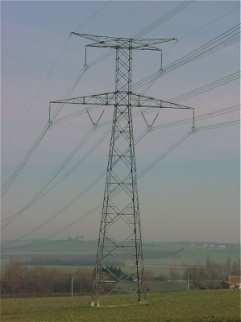 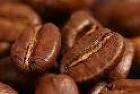 Production de café (utilisation)	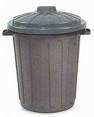 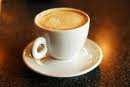 Fin de vie de la machine à caféMachine à caféFrontières du système = processus élémentaires inclus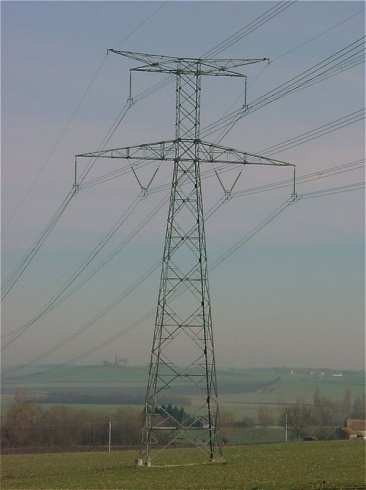 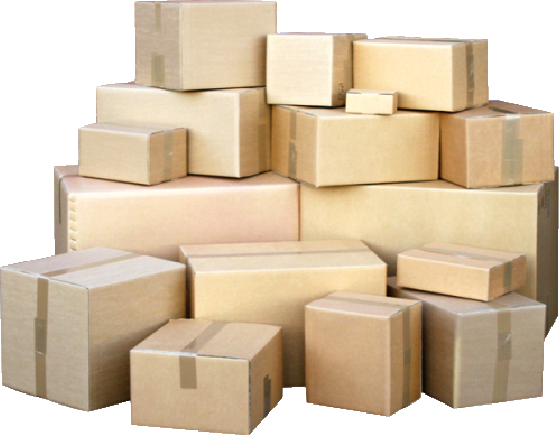 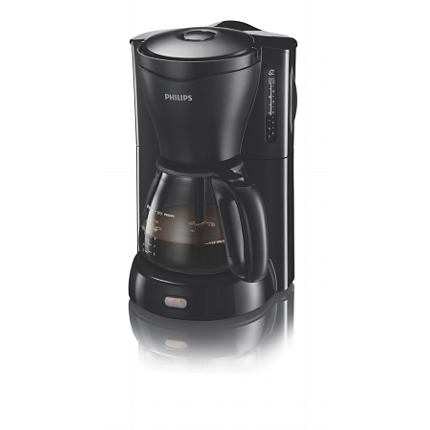 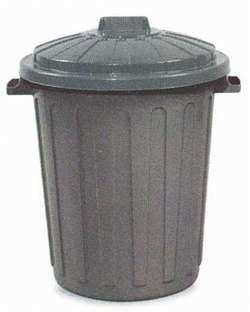 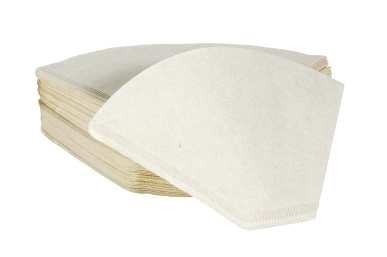 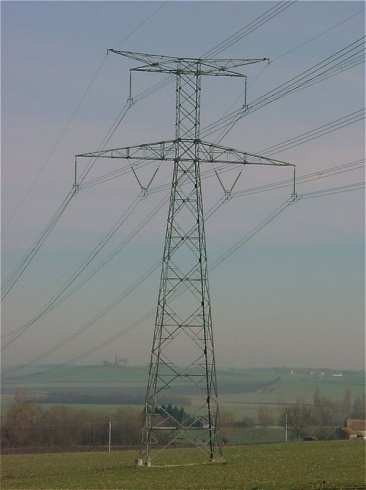 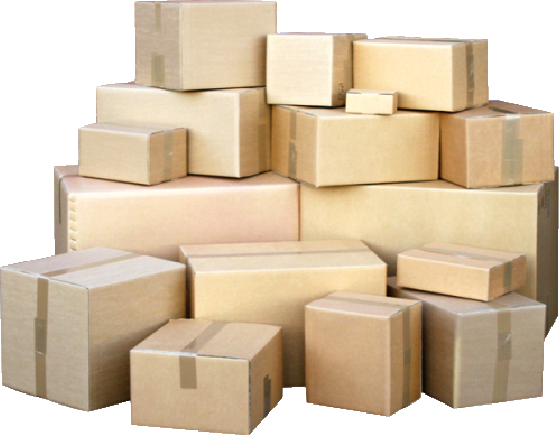 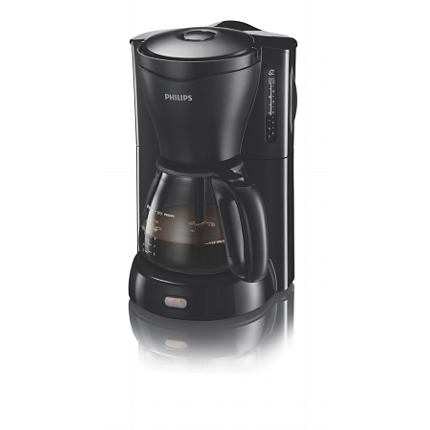 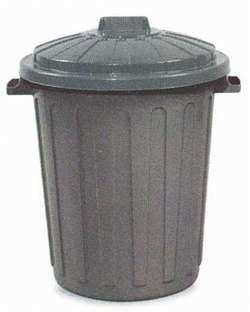 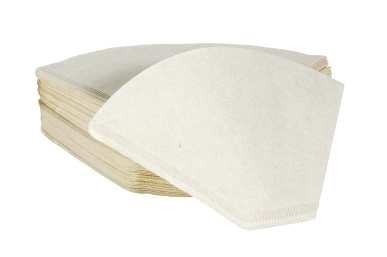 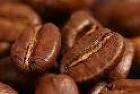 Quantification des flux traversant le systèmeRessources ÉnergieMatières premièresProcessus élémentaireProduit(s)Emissions  Air Eau SolCe qui est nécessaire …Description précise des processusRéférencement des données disponiblesDonnées constructeurs, simulation, …Définition et la justification des hypothèses de calculsEn pratiqueBases de données commercialesDonnées fournies par des secteurs de l’industrieDonnées collectées par des universités ou des centres de rechercheBases de données nationalesLittérature scientifique et techniqueNombreux processus à prendre en compteExemple : emballageComposé d’une boîte en carton, d’un mode d’emploi en papier et d’une coque de protection en polystyrène expanséEmballage pour machine à café2. Analyse de l’inventaire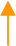 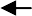 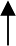 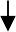 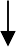 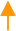 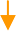 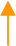 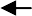 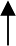 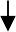 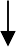 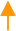 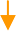 Ensemble du systèmePapier	Camion 40 tPapierRecyclage papierCycle de vieFin de viePSCartonEmballageMachinePièces	VerreFiltresRecyclage du verreExpansionProductionCâble	Al	PPInjectionIncinérationRecyclage de l’acierCamion 28 t	CuPVCAcierPETÉlectricitéEmballage pour machine à caféÉtablir l’inventaire des émissions et des consommations pour chaque flux du processus emballageCartonPSPapier…Exemple : émissions dans l’air pour la production d’un kilo de cartonEmballage pour machine à caféCalcul par rapport à un flux de référence pour le processus élémentaire g X / kg carton  g X / emballagex g CO2/kg carton × 0,350 kg carton/emballage = 0,350×x gCO2/emballageEmballage pour machine à caféÉmissions dans l’airAppliquer la démarche à chaque processus élémentaire du cycle de vie, pour toutes les consommations et émissionsAssemblageUtilisation…Obtention d’un inventaire du cycle de vieNormalisation par rapport à l’unité fonctionnelle g X / emballage  g X / machineg X / assemblage  g X / machine g X / utilisation  g X / machine…Analyse de l’inventaireConsommationObjectif et champ Matière premièreProductionEmissionsRessourcesProduitsUtilisation Fin de vieAir Eau SolsRésultat de l’analyse d’inventaireBilan des entrées (consommations) et des sorties (émissions)Liste des émissions dans l’air, l’eau et les sols et utilisation des ressourcesSeulement un inventaire pas encore d’impacts environnementauxUnités différentes (difficulté de comparaison)Application d’une méthode permettant de calculer les impacts environnementaux des entrées et des sorties dans une unité commune évaluation des impactsEstimer des impacts environnementaux à partir des données de l’inventaireExprimer les impacts environnementaux sous une forme compréhensibleÉléments obligatoiresSélection des catégories d’impact, des indicateurs et des méthodesClassificationCaractérisationÉléments facultatifsNormalisationGroupementPondérationCatégories d’impacts (exemples)Effets cancérigènes / toxicité humaineEffets respiratoires causés par les substances inorganiques (smog acide)Effets respiratoires causés par les substances organiques (smog photochimique)Changement climatiqueCO2 CH4 SO2As, Cd, HAP10 kg12 m3150 g…Disparition de la couche d’ozoneEcotoxicitéAcidificationEutrophisationExtraction des ressources…CO2, CH4, N2O  Changement climatique SO2, NOx  AcidificationAs, Cd, HAP  Effets cancérigènesPas de méthode de référence uniqueDépend de l’objectif poursuivi et des spécificités des méthodesNorme ISO permet les méthodes reconnues scientifiquementExemplesEco-Indicator 99Impact 2002+CML 2000Recipe 2008ClassificationBut = Affecter les résultats de l’inventaire du cycle de vie à des catégories d’impactsCO2, CH4, N2O  Changement du climatAs, Cd, PAH  Effets cancérigènesSO2, NOX  Effets respiratoires inorganiques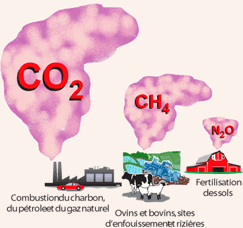 CaractérisationBut = Exprimer les différents polluants d’une même catégorie d’impact en équivalent d’un même polluantkg CO2/UF kg CH4/UF éq-kg CO2/UFCas de la machine à caféCaractérisationCas de la machine à caféNormalisationBut = Exprimer les résultats par rapport à une référenceEffet de serre :	éq-kg CO2/UFAcidification :	éq-kg SO2/UF Couche d’ozone :	éq-kg CFC-11/UF Combustibles :	MJ/UF (hab eur * an)/UFNormalisationCas de la machine à caféGroupementBut = Classer les catégories en catégorie généraleDépend des méthodesSubstances cancérigènes, smog été, etc. → Santé humaineRessources fossiles, ressources minérales → RessourcesPondérationÉlément interdit par les normes pour une comparaison diffusée au grand publicBasée sur des choix de valeurSubjectivitéObtention d’un score uniquePondération : machine à caféPondération : machine à caféIdentification des résultats significatifsPolluants les plus importantsÉtapes qui contribuent à la charge environnementale meilleur potentiel de réduction de l’impactVérification (analyse de sensibilité et d’incertitude)Expliquer les limitationsConclusions et recommandationsCO2 est le polluant le plus important pour la catégorie « Changements du climat »Application à la machine à caféDifficulté à comparer des impacts environnementaux différentsNon prise en compte des impacts relatifs à la fabrication des équipements et aux infrastructuresFormulation des conclusions en langage accessible à des non- experts (indicateurs simplifiés)Prévention de l’utilisation abusive et hors-contexte des conclusionsFormulation claire des limites de validité des résultats (incertitudes, frontières du système, hypothèses, …)Disponibilité et qualité des donnéesTransparence totale sur les choix (subjectifs) effectuésLCA = excellent outil d’analyse des impacts sur l’environnement, laissant néanmoins un grand nombre de degrés de liberté dans son utilisationOutil d’aide à la décisionOutil largement utilisé dans l’industrie, malgré sa complexitéSi combiné avec l’analyse des coûts  illustrer les notions d’éco-efficacité, coût/bénéfices …Manque encore le 3ème pilier du développement durable : aspects sociaux LacertificationDes systèmesDes systèmesdemanagementDe la qualitéselon la norme  ISOselon la norme  ISOselon la norme  ISO9001 Lacertificationdessystèmesdemanagement   del’environnementselon la norme ISOselon la norme ISOselon la norme ISO140011-Déposition de la demande ;2-Désignation de l’équipe d’audit et information du demandeur et desauditeurs désignés ; Contamination physique Contamination physiquecheveux, morceaux de bois, de verre, … Contamination chimique Contamination chimiquerésidus de pesticide, produits de nettoyage,